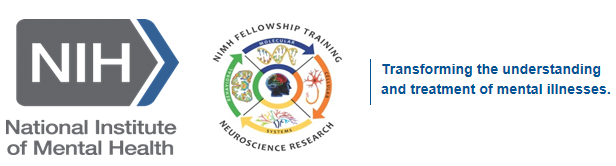 National Institute of Mental HealthIntramural Research ProgramOffice of Fellowship Training (OFT) Annual Trainee SurveyPublic reporting burden for this collection of information is estimated to average 10 minutes per response, including the time for reviewing instructions, searching existing data sources, gathering and maintaining the data needed, and completing and reviewing the collection of information. An agency may not conduct or sponsor, and a person is not required to respond to, a collection of information unless it displays a currently valid OMB control number. Send comments regarding this burden estimate or any other aspect of this collection of information, including suggestions for reducing this burden, to: NIH Project Clearance Branch, 6705 Rockledge Drive, MSC 7974, Bethesda, MD 20892-7974, ATTN: PRA (0925-0648). Do not return the completed form to this address.Thank you for taking the time to fill out this survey. Your responses will help OFT improve the Fellowship Training experience at the NIMH. This survey should take ≤10 minutes to complete. All data will be collected by the NIMH Strategy & Analytics Branch and reported to OFT in the aggregate (e.g., 37% of respondents would recommend training in their lab to a colleague). {Questions in BLUE will only appear if the conditions in the brackets are met regarding the answers to previous questions.}DEMOGRAPHICSWhat is your gender?FemaleMaleOtherPrefer not to answerIs English your primary language? YesNoPrefer not to answerI am currently appointed as a:Student IRTAPostbac IRTAPredoc IRTA/Graduate StudentPostdoc IRTAVisiting Fellow (Postdoc)Research FellowClinical FellowIn your current appointment, how long have you been at NIMH?  {If Student IRTA/Postbac IRTA}< 1 year≥ 1 year In your current appointment, how long have you been at NIMH?  {If Predoc IRTA/Graduate Student, Postdoc IRTA, Visiting Fellow, Research Fellow or Clinical Fellow}< 1 year1–3 years> 3 yearsOVERALL TRAINING EXPERIENCEI rate the quality of my training experience at NIMH as:Very goodGoodFairPoorVery poorPlease rate your satisfaction with the following aspects of your training experience:Indicate your level of agreement with the following statements about your overall training experience. ENVIRONMENTIndicate your level of agreement with the following statements about your training environment at NIMH.SUPERVISOR–TRAINEE RELATIONSHIPWhat is the title/position of the person who you consider your supervisor?Principal Investigator (PI)Staff ScientistPostdocPredoc/Graduate StudentPostbacIndicate your level of agreement with the following statements about your relationship with your PI. (If you are directly supervised by someone other than your PI, you can answer these questions with respect to your supervisor.)
NIMH IRP Office of Fellowship Training (OFT)Indicate your level of agreement with the following statements about the NIMH IRP OFT.During my fellowship at NIMH, I have felt well-supported by the NIMH IRP Office of Fellowship Training (OFT).Strongly AgreeAgreeNeutralDisagreeStrongly DisagreeI am aware of the OFT resources that are available to me (e.g., scientific communication workshops, career and professional development workshops, discussing educational or career guidance with OFT staff, etc.)YesNoThe resources provided by the OFT are helpful. {If answer to prev. quest. is yes}Strongly AgreeAgreeNeutralDisagreeStrongly DisagreeOFT Staff have been responsive to my meeting requests or other inquiries in a timely manner.Strongly AgreeAgreeNeutralDisagreeStrongly DisagreeNot ApplicableI am very satisfied with the OFT website.Strongly AgreeAgreeNeutralDisagreeStrongly DisagreeNot ApplicableI have used the online OFT Calendar of Events.YesNoThe OFT Calendar of Events is a helpful tool. {If answer to prev. quest. is yes}Strongly AgreeAgreeNeutralDisagreeStrongly DisagreeOFT seminars and/or workshops are generally helpful to me.Strongly AgreeAgreeNeutralDisagreeStrongly DisagreeI feel that OFT has provided training opportunities specific to my appointment type (i.e. seminars/workshops specific to postdocs or clinical fellows)Strongly AgreeAgreeNeutralDisagreeStrongly DisagreeI better understand my career goals and/or job search process because of activities sponsored by the OFT.Strongly AgreeAgreeNeutralDisagreeStrongly DisagreeNot ApplicableUsing OFT services has enhanced my fellowship experience here at the NIMH.Strongly AgreeAgreeNeutralDisagreeStrongly DisagreeNot ApplicableAre there any services you wish were provided by NIMH OFT that are not offered? YesNoIf yes, please explain: ____________________________________________________________________________________________________________________________________________________________________________________________________________________________________Please share any additional comments about your Fellowship Training experience here at NIMH.  Very SatisfiedSatisfiedNeutralDissatisfiedVery DissatisfiedMentoringFlexibility to work in area of interestCommunication with PINetworking with peersNetworking with NIH PIs and Senior ScientistsOpportunities for career and professional developmentOpportunities for scientific trainingStipend amountOther (please specify): _______StronglyAgreeAgreeNeutralDisagreeStronglyDisagreeI would recommend training in my lab to a colleague.I would recommend training at NIMH to a colleague.StronglyAgreeAgreeNeutralDisagreeStronglyDisagreeMy research group has a collegial atmosphere.I have enough space, equipment, computers, etc. to work effectively.My work site is safe; NIH safety procedures are followed.I am encouraged to develop my own projects/ideas.I am encouraged to attend NIH lectures, events, etc.My workload is reasonable.My workload is appropriate to my skill level.StronglyAgreeAgreeNeutralDisagreeStronglyDisagreeMy PI is an excellent mentor.I find my PI approachable.My PI is generally available and responsive when needed.My PI offers constructive criticism, support, and feedback.My PI helps me set research goals.My PI helps me attain my research goals.My PI is encouraging and supportive of me attending career and professional development events.My PI shows interest in my career plans after my NIMH training has ended.My PI is encouraging and supportive of me attending scientific meetings within and/or outside NIH.My PI encourages me to give scientific talks about my research.My PI is helpful in promoting introductions and discussions with other scientists from the field or related fields.My PI treats me fairly.